FRIST FOR INNSENDELSE til REGISTRATURET ER 1. OKTOBER I BEDEKNINGSÅRET. 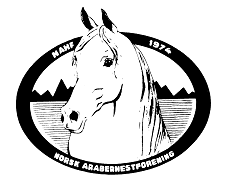 BEDEKNINGSLISTENorsk Araberhestforeningv/Registrator Lene Hammeren, Sætrevegen 62 B, 2054 Mogreina registrator@araberhest.noRevidert 15.01.23ÅRSTALL:HINGSTENS NAVNREG.NR:HOPPAS NAVNREG. NR.EIERDATO SISTE BEDEKKINGDATO OG SIGNATUR HINGSTEHOLDER: